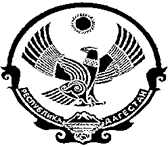 РЕСПУБЛИКА ДАГЕСТАНМУНИЦИПАЛЬНЫЙ РАЙОН «ЦУНТИНСКИЙ РАЙОН»368412, с. Кидеро, Цунтинский район РД                                E-mail: mo_cunta@mail.ru тел. 55-06-25, факс 55-06-35(36) от 02.02.2016 г.                                                                                               №____________ПОСТАНОВЛЕНИЕ № 18Об утверждении Порядка организации и проведения выездных приемов граждан руководством Правительства Республики Дагестан и Администрации Главы и Правительства Республики Дагестан, руководителями органов исполнительной власти МР «Цунтинский район» в МР «Цунтинский район»В соответствии с распоряжением Правительства Республики Дагестан от 26 января 2016г. № 28-р целях повышения эффективности работы с обращениями граждан,наиболее полного информирования населения о работе органов государственнойвласти Республики Дагестан и органов местного самоуправлениямуниципальных образований Республики Дагестан, обеспечения доступностиобращения граждан на личном приеме к руководству Правительства РеспубликиДагестан и Администрации Главы и Правительства Республики Дагестан,руководителям органов исполнительной власти МР  «Цунтинский район»:1. Считать необходимым ежемесячное проведение единого дня приемаграждан - дня открытых дверей руководством Правительства РеспубликиДагестан и Администрации Главы и Правительства Республики Дагестан,руководителями органов исполнительной власти МР «Цунтинский район».2. Установить:вторую субботу каждого месяца ежемесячным единым днем приемаграждан - днем открытых дверей руководством Правительства РеспубликиДагестан и Администрации Главы и Правительства Республики Дагестан,руководителями органов исполнительной власти Республики Дагестан; последнюю субботу каждого месяца ежемесячным единым днем выездныхприемов граждан руководством Правительства Республики Дагестан иАдминистрации Главы и Правительства Республики Дагестан, руководителямиорганов исполнительной власти МР  «Цунтинский район»в МР «Цунтинский район»..3. Утвердить прилагаемый Порядок организации и проведения выездныхприемов граждан руководством Правительства Республики Дагестан иАдминистрации Главы и Правительства Республики Дагестан, руководителямиорганов исполнительной власти МР «Цунтинский район» в МР «Цунтинский район» Республики Дагестан.4. Общему отделу администрации МР «Цунтинский район» (Шапиев М.М):1) Повысить качество работы с обращениями граждан, своевременноинформировать заявителей о результатах их рассмотрения, разъяснятьвозможные варианты решения поднимаемых гражданами вопросов в рамках действующего законодательства;2) своевременно выявлять причины обращений граждан, оперативнопринимать по ним меры реагирования;3) практиковать рассмотрение коллективных и повторных обращенийграждан с выездом на место;4) ежегодно представлять в Администрацию Главы и ПравительстваРеспублики Дагестан информацию о количестве и характере обращенийграждан, а также о принятых по ним мерам и результатах работы с обращениямиграждан за первое полугодие - не позднее 5 июля отчетного года,по итогам года - до 15 января года, следующего за отчетным.5.Рекомендовать главам сельских поселений МР «Цунтинский район» принять аналогичные нормативные акты и представлять информацию согласно подпункту 4 пункта 4 настоящего распоряжения.Глава                                                                     П. Ш. МагомединовИсполнитель: М.ГаджиевРазноска: общий отдел, МКУ «СМИ и ИТО», администрации СП.УТВЕРЖДЕНпостановлением главыМР «Цунтинский район»от 02февраля 2016 г. № ПОРЯДОКорганизации и проведения выездных приемов издан руководствомПравительства Республики Дагестан и Администрации Главы иПравительства Республики Дагестан, руководителями органовисполнительной власти Республики Дагестан в муниципальныхобразованиях Республики ДагестанПроведение выездных приемов граждан руководством ПравительстваРеспублики Дагестан и Администрации Главы и Правительства РеспубликиДагестан, руководителями органов исполнительной власти МР «Цунтинский район»в МР «Цунтинский район»направлено на решениеследующих задач:совершенствование постоянного и прямого общения руководстваПравительства Республики Дагестан и Администрации Главы и ПравительстваРеспублики Дагестан, руководителей органов исполнительной власти МР «Цунтинский район»с жителями МР «Цунтинский район»;получение полной и достоверной информации о социально-экономическойобстановке на территории Республики Дагестан;выявление наиболее актуальных проблем в МР «Цунтинский район»и оперативное принятие мер по их решению.Выездной прием граждан, проводимый руководством ПравительстваРеспублики Дагестан и Администрации Главы и Правительства РеспубликиДагестан, руководителями органов исполнительной власти МР «Цунтинский район»,осуществляется в администрациях муниципальных образований МР «Цунтинский район»(далее - выездной прием).График выезда руководства Правительства Республики Дагестан иАдминистрации Главы и Правительства Республики Дагестан, руководителейорганов исполнительной власти МР «Цунтинский район»в МР «Цунтинский район» для проведения выездных приемов гражданпо личным вопросам (далее —График) готовится Администрацией Главы иПравительства Республики Дагестан и утверждается ПредседателемПравительства Республики Дагестан.График составляется ежемесячно с учетом графика отпусков руководстваПравительства Республики Дагестан и Администрации Главы и ПравительстваРеспублики Дагестан, руководителей органов исполнительной власти МР «Цунтинский район» и представляется на утверждение не позднее 5 числатекущего месяца. В Графике указываются наименование муниципальногообразования, фамилия, имя, отчество лица, осуществляющего выездной прием, идата проведения выездного приема.Утвержденный График в трехдневный срок доводится до руководителейорганов исполнительной власти Республики Дагестан и главы МР «Цунтинский район».Организация подготовки выездного приема, проводимого ПредседателемПравительства Республики Дагестан, Руководителем Администрации Главы иПравительства Республики Дагестан, Первым заместителем и заместителямиПредседателя Правительства Республики Дагестан, первыми заместителями изаместителями Руководителя Администрации Главы и ПравительстваРеспублики Дагестан, осуществляется соответствующими подразделениямиАдминистрации Главы и Правительства Республики Дагестан во взаимодействии с администрацией МР «Цунтинский район».Организация подготовки выездного приема, проводимого руководителямиорганов исполнительной власти Республики Дагестан, осуществляетсясоответствующими органами исполнительной власти Республики Дагестан во взаимодействии с администрацией МР «Цунтинский район».Дата и время проведения выездного приема гражданам объявляются заранее.Запись граждан на прием осуществляют сотрудники администрацией МР «Цунтинский район»Республики Дагестан. Сотрудник общего отдела администрации МР «Цунтинский район» Республики Дагестан заполняет карточку приема граждан, в которой указываются датаприема, фамилия, имя, отчество заявителя, его адрес и содержание обращения, атакже назначает заявителю время приема, делает подборку необходимыхматериалов.Администрация МР «Цунтинский район»Республики Дагестан непозднее чем за 7 дней до дня приема представляет в Администрацию Главы иПравительства Республики Дагестан данные о записавшихся на прием гражданахи вопросах, изложенных в их обращениях.На выездной прием в МР «Цунтинский район»Республики Дагестан вместе с должностным лицом, осуществляющим прием, выезжают специалистыподразделений, отвечающих за работу с обращениями граждан, а такжекурирующих вопросы, планируемые к обсуждению на выездном приеме.Документальное сопровождение проведения выездного приема осуществляют сотрудники администрации МР «Цунтинский район»Республики Дагестан. Выездной прием осуществляется с участием главы МР «Цунтинский район»Республики Дагестан. Материалы, полученные в   ходе личного приема, передаются для исполненияпоручения соответствующим должностным лицам, копии указанныхматериалов - в подразделения, осуществляющие контроль за ходомрассмотрения обращений граждан.Исполненный документ снимается с контроля должностным лицом, осуществлявшим прием. Общий отдел администрации МР «Цунтинский район» ежеквартально, не позднее 10 числа месяца, следующего за отчетным кварталом,представляют в Администрацию Главы и Правительства Республики Дагестанотчет о количестве и характере обращений, затронутых гражданами во времявыездных приемов, а также о результатах их рассмотрения.